Self-Evaluation RubricMy self-evaluation:How did I do? Collaboration:I worked well with my team members.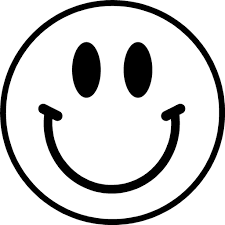 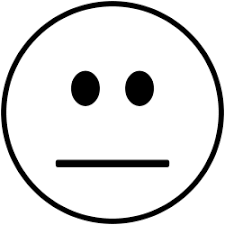 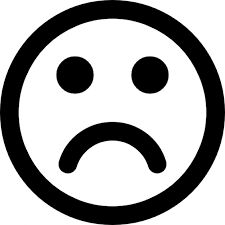 Focus:I stayed on task and completed my work.Growth mindset:I did not give up when it became difficult.